KARTA USŁUGI
URZĄD GMINY USTRONIE MORSKIE ul. Rolna 2
Urząd Stanu Cywilnego , tel.: (094) 35 – 14 - 038KARTA USŁUGI
URZĄD GMINY USTRONIE MORSKIE ul. Rolna 2
Urząd Stanu Cywilnego , tel.: (094) 35 – 14 - 038KARTA USŁUGI
URZĄD GMINY USTRONIE MORSKIE ul. Rolna 2
Urząd Stanu Cywilnego , tel.: (094) 35 – 14 - 038KARTA USŁUGI
URZĄD GMINY USTRONIE MORSKIE ul. Rolna 2
Urząd Stanu Cywilnego , tel.: (094) 35 – 14 - 038KARTA USŁUGI
URZĄD GMINY USTRONIE MORSKIE ul. Rolna 2
Urząd Stanu Cywilnego , tel.: (094) 35 – 14 - 038USC - 012                            ZMIANA  IMIENIA  /   ZMIANA   NAZWISKA                            ZMIANA  IMIENIA  /   ZMIANA   NAZWISKA                            ZMIANA  IMIENIA  /   ZMIANA   NAZWISKA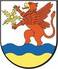 PODSTAWA PRAWNA
- Art. 4 ust. 1 oraz art. 8 - 12 ustawy z dnia 17 października 2008 r. o zmianie imienia i nazwiska.
- Art. 35, art. 57, art. 76 a, art. 104, art. 127-129 ustawy z dnia 14 czerwca 1960 r. - Kodeks postępowania administracyjnego.
- Ustawa z dnia 25 lutego 1964 r. Kodeks rodzinny i opiekuńczy.
- Ustawa z dnia 16 listopada 2006 r. o opłacie skarbowej.
- Art. 20 a ust. 1 albo 2 ustawy z dnia 17 lutego 2005 r. o informatyzacji działalności podmiotów realizujących zadania publiczne.
- Ustawa z dnia 5 września 2016 r. o usługach zaufania oraz identyfikacji elektronicznej.
- Art. 34 pkt. 16 Ustawy z dnia z dnia 25 czerwca 2015 r. Prawo konsularne.FORMA ZAŁATWIENIA SPRAWY
Wydanie  decyzja  o zmianie imienia. Wydanie decyzji o zmianie nazwiska.WYMAGANE DOKUMENTY  1)  Wniosek wraz z uzasadnieniem osoby zainteresowanej –    druk  USC - 012 - 1               2)  Ważny dokument tożsamości (owód osobisty lub paszport) – do wglądu.               3)  Do wniosku  należy dołączyć  odpisy  aktów  w przypadku  zmiany imienia / nazwiska / nazwiska rodowego - odpis zupełny aktu urodzenia,                       - odpis zupełny aktu małżeństwa,                        - odpisy zupełne aktów urodzenia małoletnich dzieci, jeżeli zmiana nazwiska rozciąga się na dzieci,w przypadku zmiany nazwiska noszonego po zawarciu związku małżeńskiego:     -  odpis zupełny małżeństwa,                  UWAGA:   Przedkładane odpisy nie mogą być kserokopiami.                                   Odpisy nie są wymagane, jeżeli zostały  sporządzone w tut. Urzędzie.              4) Prawomocne postanowienie sądu opiekuńczego o pozbawieniu praw rodzicielskich w przypadku gdy jedno 
                 z rodziców zostało pozbawione praw rodzicielskich, a zmiana nazwiska dotyczy małoletniego dziecka – do                    wglądu lub  odpis  zgonu drugiego rodzica.             5) Oświadczenie drugiego rodzica o zgodzie na zmianę nazwiska / i mienia dziecka    ( jeżeli wniosek dotyczy                            małoletnich dzieci).             6) Oświadczenie dziecka , które ukończyło 13 lat  o  zgodzie na zmianę jego  nazwiska / nazwiska                    -  złożone w obecności urzędnika.DOKUMENTY UZYSKIWANE PRZEZ URZĄD WYSOKOŚĆ OPŁAT
Opłata skarbowa:                Za wydaną decyzję  w sprawie  zmiany imienia lub nazwiska- 37 zł;                     Zapłaty  opłaty skarbowej dokonuje się:                 -  na rachunek  bankowy GMINA  USTRONIE MORSKIE  nr  10 8562 0007 4291 3117 0040 0914                     ( z dopiskiem opłata skarbowa USC). 
                    Dowód zapłaty należnej opłaty skarbowej należy dołączyć do wniosku. Oryginał dowodu zapłaty  może        zostać zwrócony podmiotowi dokonującemu zapłaty wyłącznie na żądanie).      6.   TERMIN ODPOWIEDZI
              Rozpoznanie sprawy, przygotowanie i wydanie stosowanej decyzjiw terminie 7 dni roboczych od dnia                               złożenia kompletnego wniosku,  w sprawach  zawiłyvh  w ciągu 30 dni od dnia złożenia wniosku.        7.   KOMÓRKA ODPOWIEDZIALNA
              Urząd  Stanu Cywilnego      8.   TRYB ODWOŁAWCZY
             Odwołanie wnosi się do  Wojewody Zachodniopomorskiego za pośrednictwem organu ,który wydał decyzję .                                             Odwołanie wnosi się w terminie 14 dni  od daty doręczenia  decyzji stronie. Opłaty skarbowej nie pobiera się.        9.  SPOSÓB ODEBRANIA DOKUMENTÓW
             W  Urzędzie Stanu Cywilnego.        10. DODATKOWE  INFORMACJE     1)  Wniosek o zmianę imienia lub nazwiska należy złożyć osobiście w tut. Urzędzie Stanu Cywilnego; osoby          zamieszkałe za granicą wniosek o zmianę nazwiska mogą złożyć za pośrednictwem konsula Rzeczypospolitej              Polskiej. Dopuszcza się  złożenie wniosku w formie pisemnej z podpisem notarialnie poświadczonym.     2)  Wniosek o  zmianę imienia lub nazwiska musi zawierać:         -  imię (imiona), nazwisko oraz nazwisko rodowe osoby, której dotyczy,         -  adres miejsca zameldowania na pobyt stały lub ostatni pobyt stały,         -  jeżeli brak jest zameldowania na pobyt stały to adres pobytu czasowego trwającego ponad 3 miesiące,         -  numer PESEL,         -  imię i nazwisko, na jakie ma nastąpić zmiana + UZASADNIENIE  WNIOSKU    3) Zmiany imienia lub nazwiska można dokonać wyłącznie z ważnych powodów, w szczególności:        - gdy nazwisko jest ośmieszające albo nie licujące z godnością człowieka,         - na imię lub nazwisko używane,        - na imię lub nazwisko, które zostało bezprawnie  zmienione,         - na imię lub nazwisko noszone zgodnie z przepisami prawa państwa, którego obywatelstwo również się posiada.    4)  Po zmianie nazwiska, nazwisko nie może składać się z więcej niż dwóch członów, po zmianie imienia można         mieć  najwyżej dwa imiona.    5) Zmiana nazwiska może dotyczyć nazwiska noszonego aktualnie lub nazwiska rodowego.    6) Zmiana nazwiska noszonego po zawarciu małżeństwa, gdy jest ono tożsame z nazwiskiem rodowym, rozciąga się          na  nazwisko rodowe wyłącznie na wyraźne żądanie osoby ubiegającej się o zmianę nazwiska.    7) Zmiana nazwiska obojga rodziców rozciąga się na małoletnie dzieci i na dzieci, które zrodzą się z tego małżeństwa.    8) Jeżeli zmiana nazwiska lub imienia dotyczy osoby niepełnoletniej  - wniosek składa jedno z rodziców (lub         przedstawiciel  ustawowy), drugi z rodziców musi wyrazić pisemną zgodę, chyba że nie żyje lub nie posiada        władzy rodzicielskiej.     9) Do zmiany nazwiska lub imienia osoby niepełnoletniej, która ukończyła 13 lat potrzebna jest jej pisemna zgoda.   10 Wniosek nie podlega uwzględnieniu, gdy wnioskodawca ubiega się o zmianę nazwiska na nazwisko historyczne    	wsławione na polu kultury lub nauki, działalności politycznej, społecznej albo wojskowej chyba, że posiada 	członków rodziny o tym nazwisku.   11)   Kierownik USC w Ustroniu Morskim  lub jego zastępca rozpatruje wnioski o zmianę imienia lub nazwiska:            - osób ( również cudzoziemców nie posiadających obywatelstwa żadnego państwa) zameldowanych na pobyt              stały  na terenie  Gmin y Ustronie Morskie,           - osób, których ostatnim miejscem stałego pobytu była Gmina Ustronie Morskie           - cudzoziemców, którzy uzyskali w Rzeczypospolitej Polskiej status uchodźcy, ale zmiany można dokonać tylko,             w przypadku zagrożenia jego prawa do życia, zdrowia, wolności lub bezpieczeństwa osobistego.            Jeżeli nie można ustalić właściwości miejscowej tych osób, wnioski w sprawie zmiany imienia i nazwiska           rozstrzyga  kierownik urzędu stanu cywilnego właściwy dla Miasta Stołecznego Warszawy.      12)  Posiadacz dowodu osobistego ma obowiązek wymienić ten dokument w terminie do 14 dni od dnia            doręczenia  ostatecznej decyzji administracyjnej stwierdzającej zmianę danych, które zamieszcza się            w dowodzie osobistym .    13)  Posiadacz paszportu ma obowiązek wymienić ten dokument w terminie 74 dni od dnia odbioru decyzji              administracyjnej  orzekającej zmianę  imienia  /  nazwiska.                                                                                                                                                                                              PODSTAWA PRAWNA
- Art. 4 ust. 1 oraz art. 8 - 12 ustawy z dnia 17 października 2008 r. o zmianie imienia i nazwiska.
- Art. 35, art. 57, art. 76 a, art. 104, art. 127-129 ustawy z dnia 14 czerwca 1960 r. - Kodeks postępowania administracyjnego.
- Ustawa z dnia 25 lutego 1964 r. Kodeks rodzinny i opiekuńczy.
- Ustawa z dnia 16 listopada 2006 r. o opłacie skarbowej.
- Art. 20 a ust. 1 albo 2 ustawy z dnia 17 lutego 2005 r. o informatyzacji działalności podmiotów realizujących zadania publiczne.
- Ustawa z dnia 5 września 2016 r. o usługach zaufania oraz identyfikacji elektronicznej.
- Art. 34 pkt. 16 Ustawy z dnia z dnia 25 czerwca 2015 r. Prawo konsularne.FORMA ZAŁATWIENIA SPRAWY
Wydanie  decyzja  o zmianie imienia. Wydanie decyzji o zmianie nazwiska.WYMAGANE DOKUMENTY  1)  Wniosek wraz z uzasadnieniem osoby zainteresowanej –    druk  USC - 012 - 1               2)  Ważny dokument tożsamości (owód osobisty lub paszport) – do wglądu.               3)  Do wniosku  należy dołączyć  odpisy  aktów  w przypadku  zmiany imienia / nazwiska / nazwiska rodowego - odpis zupełny aktu urodzenia,                       - odpis zupełny aktu małżeństwa,                        - odpisy zupełne aktów urodzenia małoletnich dzieci, jeżeli zmiana nazwiska rozciąga się na dzieci,w przypadku zmiany nazwiska noszonego po zawarciu związku małżeńskiego:     -  odpis zupełny małżeństwa,                  UWAGA:   Przedkładane odpisy nie mogą być kserokopiami.                                   Odpisy nie są wymagane, jeżeli zostały  sporządzone w tut. Urzędzie.              4) Prawomocne postanowienie sądu opiekuńczego o pozbawieniu praw rodzicielskich w przypadku gdy jedno 
                 z rodziców zostało pozbawione praw rodzicielskich, a zmiana nazwiska dotyczy małoletniego dziecka – do                    wglądu lub  odpis  zgonu drugiego rodzica.             5) Oświadczenie drugiego rodzica o zgodzie na zmianę nazwiska / i mienia dziecka    ( jeżeli wniosek dotyczy                            małoletnich dzieci).             6) Oświadczenie dziecka , które ukończyło 13 lat  o  zgodzie na zmianę jego  nazwiska / nazwiska                    -  złożone w obecności urzędnika.DOKUMENTY UZYSKIWANE PRZEZ URZĄD WYSOKOŚĆ OPŁAT
Opłata skarbowa:                Za wydaną decyzję  w sprawie  zmiany imienia lub nazwiska- 37 zł;                     Zapłaty  opłaty skarbowej dokonuje się:                 -  na rachunek  bankowy GMINA  USTRONIE MORSKIE  nr  10 8562 0007 4291 3117 0040 0914                     ( z dopiskiem opłata skarbowa USC). 
                    Dowód zapłaty należnej opłaty skarbowej należy dołączyć do wniosku. Oryginał dowodu zapłaty  może        zostać zwrócony podmiotowi dokonującemu zapłaty wyłącznie na żądanie).      6.   TERMIN ODPOWIEDZI
              Rozpoznanie sprawy, przygotowanie i wydanie stosowanej decyzjiw terminie 7 dni roboczych od dnia                               złożenia kompletnego wniosku,  w sprawach  zawiłyvh  w ciągu 30 dni od dnia złożenia wniosku.        7.   KOMÓRKA ODPOWIEDZIALNA
              Urząd  Stanu Cywilnego      8.   TRYB ODWOŁAWCZY
             Odwołanie wnosi się do  Wojewody Zachodniopomorskiego za pośrednictwem organu ,który wydał decyzję .                                             Odwołanie wnosi się w terminie 14 dni  od daty doręczenia  decyzji stronie. Opłaty skarbowej nie pobiera się.        9.  SPOSÓB ODEBRANIA DOKUMENTÓW
             W  Urzędzie Stanu Cywilnego.        10. DODATKOWE  INFORMACJE     1)  Wniosek o zmianę imienia lub nazwiska należy złożyć osobiście w tut. Urzędzie Stanu Cywilnego; osoby          zamieszkałe za granicą wniosek o zmianę nazwiska mogą złożyć za pośrednictwem konsula Rzeczypospolitej              Polskiej. Dopuszcza się  złożenie wniosku w formie pisemnej z podpisem notarialnie poświadczonym.     2)  Wniosek o  zmianę imienia lub nazwiska musi zawierać:         -  imię (imiona), nazwisko oraz nazwisko rodowe osoby, której dotyczy,         -  adres miejsca zameldowania na pobyt stały lub ostatni pobyt stały,         -  jeżeli brak jest zameldowania na pobyt stały to adres pobytu czasowego trwającego ponad 3 miesiące,         -  numer PESEL,         -  imię i nazwisko, na jakie ma nastąpić zmiana + UZASADNIENIE  WNIOSKU    3) Zmiany imienia lub nazwiska można dokonać wyłącznie z ważnych powodów, w szczególności:        - gdy nazwisko jest ośmieszające albo nie licujące z godnością człowieka,         - na imię lub nazwisko używane,        - na imię lub nazwisko, które zostało bezprawnie  zmienione,         - na imię lub nazwisko noszone zgodnie z przepisami prawa państwa, którego obywatelstwo również się posiada.    4)  Po zmianie nazwiska, nazwisko nie może składać się z więcej niż dwóch członów, po zmianie imienia można         mieć  najwyżej dwa imiona.    5) Zmiana nazwiska może dotyczyć nazwiska noszonego aktualnie lub nazwiska rodowego.    6) Zmiana nazwiska noszonego po zawarciu małżeństwa, gdy jest ono tożsame z nazwiskiem rodowym, rozciąga się          na  nazwisko rodowe wyłącznie na wyraźne żądanie osoby ubiegającej się o zmianę nazwiska.    7) Zmiana nazwiska obojga rodziców rozciąga się na małoletnie dzieci i na dzieci, które zrodzą się z tego małżeństwa.    8) Jeżeli zmiana nazwiska lub imienia dotyczy osoby niepełnoletniej  - wniosek składa jedno z rodziców (lub         przedstawiciel  ustawowy), drugi z rodziców musi wyrazić pisemną zgodę, chyba że nie żyje lub nie posiada        władzy rodzicielskiej.     9) Do zmiany nazwiska lub imienia osoby niepełnoletniej, która ukończyła 13 lat potrzebna jest jej pisemna zgoda.   10 Wniosek nie podlega uwzględnieniu, gdy wnioskodawca ubiega się o zmianę nazwiska na nazwisko historyczne    	wsławione na polu kultury lub nauki, działalności politycznej, społecznej albo wojskowej chyba, że posiada 	członków rodziny o tym nazwisku.   11)   Kierownik USC w Ustroniu Morskim  lub jego zastępca rozpatruje wnioski o zmianę imienia lub nazwiska:            - osób ( również cudzoziemców nie posiadających obywatelstwa żadnego państwa) zameldowanych na pobyt              stały  na terenie  Gmin y Ustronie Morskie,           - osób, których ostatnim miejscem stałego pobytu była Gmina Ustronie Morskie           - cudzoziemców, którzy uzyskali w Rzeczypospolitej Polskiej status uchodźcy, ale zmiany można dokonać tylko,             w przypadku zagrożenia jego prawa do życia, zdrowia, wolności lub bezpieczeństwa osobistego.            Jeżeli nie można ustalić właściwości miejscowej tych osób, wnioski w sprawie zmiany imienia i nazwiska           rozstrzyga  kierownik urzędu stanu cywilnego właściwy dla Miasta Stołecznego Warszawy.      12)  Posiadacz dowodu osobistego ma obowiązek wymienić ten dokument w terminie do 14 dni od dnia            doręczenia  ostatecznej decyzji administracyjnej stwierdzającej zmianę danych, które zamieszcza się            w dowodzie osobistym .    13)  Posiadacz paszportu ma obowiązek wymienić ten dokument w terminie 74 dni od dnia odbioru decyzji              administracyjnej  orzekającej zmianę  imienia  /  nazwiska.                                                                                                                                                                                              PODSTAWA PRAWNA
- Art. 4 ust. 1 oraz art. 8 - 12 ustawy z dnia 17 października 2008 r. o zmianie imienia i nazwiska.
- Art. 35, art. 57, art. 76 a, art. 104, art. 127-129 ustawy z dnia 14 czerwca 1960 r. - Kodeks postępowania administracyjnego.
- Ustawa z dnia 25 lutego 1964 r. Kodeks rodzinny i opiekuńczy.
- Ustawa z dnia 16 listopada 2006 r. o opłacie skarbowej.
- Art. 20 a ust. 1 albo 2 ustawy z dnia 17 lutego 2005 r. o informatyzacji działalności podmiotów realizujących zadania publiczne.
- Ustawa z dnia 5 września 2016 r. o usługach zaufania oraz identyfikacji elektronicznej.
- Art. 34 pkt. 16 Ustawy z dnia z dnia 25 czerwca 2015 r. Prawo konsularne.FORMA ZAŁATWIENIA SPRAWY
Wydanie  decyzja  o zmianie imienia. Wydanie decyzji o zmianie nazwiska.WYMAGANE DOKUMENTY  1)  Wniosek wraz z uzasadnieniem osoby zainteresowanej –    druk  USC - 012 - 1               2)  Ważny dokument tożsamości (owód osobisty lub paszport) – do wglądu.               3)  Do wniosku  należy dołączyć  odpisy  aktów  w przypadku  zmiany imienia / nazwiska / nazwiska rodowego - odpis zupełny aktu urodzenia,                       - odpis zupełny aktu małżeństwa,                        - odpisy zupełne aktów urodzenia małoletnich dzieci, jeżeli zmiana nazwiska rozciąga się na dzieci,w przypadku zmiany nazwiska noszonego po zawarciu związku małżeńskiego:     -  odpis zupełny małżeństwa,                  UWAGA:   Przedkładane odpisy nie mogą być kserokopiami.                                   Odpisy nie są wymagane, jeżeli zostały  sporządzone w tut. Urzędzie.              4) Prawomocne postanowienie sądu opiekuńczego o pozbawieniu praw rodzicielskich w przypadku gdy jedno 
                 z rodziców zostało pozbawione praw rodzicielskich, a zmiana nazwiska dotyczy małoletniego dziecka – do                    wglądu lub  odpis  zgonu drugiego rodzica.             5) Oświadczenie drugiego rodzica o zgodzie na zmianę nazwiska / i mienia dziecka    ( jeżeli wniosek dotyczy                            małoletnich dzieci).             6) Oświadczenie dziecka , które ukończyło 13 lat  o  zgodzie na zmianę jego  nazwiska / nazwiska                    -  złożone w obecności urzędnika.DOKUMENTY UZYSKIWANE PRZEZ URZĄD WYSOKOŚĆ OPŁAT
Opłata skarbowa:                Za wydaną decyzję  w sprawie  zmiany imienia lub nazwiska- 37 zł;                     Zapłaty  opłaty skarbowej dokonuje się:                 -  na rachunek  bankowy GMINA  USTRONIE MORSKIE  nr  10 8562 0007 4291 3117 0040 0914                     ( z dopiskiem opłata skarbowa USC). 
                    Dowód zapłaty należnej opłaty skarbowej należy dołączyć do wniosku. Oryginał dowodu zapłaty  może        zostać zwrócony podmiotowi dokonującemu zapłaty wyłącznie na żądanie).      6.   TERMIN ODPOWIEDZI
              Rozpoznanie sprawy, przygotowanie i wydanie stosowanej decyzjiw terminie 7 dni roboczych od dnia                               złożenia kompletnego wniosku,  w sprawach  zawiłyvh  w ciągu 30 dni od dnia złożenia wniosku.        7.   KOMÓRKA ODPOWIEDZIALNA
              Urząd  Stanu Cywilnego      8.   TRYB ODWOŁAWCZY
             Odwołanie wnosi się do  Wojewody Zachodniopomorskiego za pośrednictwem organu ,który wydał decyzję .                                             Odwołanie wnosi się w terminie 14 dni  od daty doręczenia  decyzji stronie. Opłaty skarbowej nie pobiera się.        9.  SPOSÓB ODEBRANIA DOKUMENTÓW
             W  Urzędzie Stanu Cywilnego.        10. DODATKOWE  INFORMACJE     1)  Wniosek o zmianę imienia lub nazwiska należy złożyć osobiście w tut. Urzędzie Stanu Cywilnego; osoby          zamieszkałe za granicą wniosek o zmianę nazwiska mogą złożyć za pośrednictwem konsula Rzeczypospolitej              Polskiej. Dopuszcza się  złożenie wniosku w formie pisemnej z podpisem notarialnie poświadczonym.     2)  Wniosek o  zmianę imienia lub nazwiska musi zawierać:         -  imię (imiona), nazwisko oraz nazwisko rodowe osoby, której dotyczy,         -  adres miejsca zameldowania na pobyt stały lub ostatni pobyt stały,         -  jeżeli brak jest zameldowania na pobyt stały to adres pobytu czasowego trwającego ponad 3 miesiące,         -  numer PESEL,         -  imię i nazwisko, na jakie ma nastąpić zmiana + UZASADNIENIE  WNIOSKU    3) Zmiany imienia lub nazwiska można dokonać wyłącznie z ważnych powodów, w szczególności:        - gdy nazwisko jest ośmieszające albo nie licujące z godnością człowieka,         - na imię lub nazwisko używane,        - na imię lub nazwisko, które zostało bezprawnie  zmienione,         - na imię lub nazwisko noszone zgodnie z przepisami prawa państwa, którego obywatelstwo również się posiada.    4)  Po zmianie nazwiska, nazwisko nie może składać się z więcej niż dwóch członów, po zmianie imienia można         mieć  najwyżej dwa imiona.    5) Zmiana nazwiska może dotyczyć nazwiska noszonego aktualnie lub nazwiska rodowego.    6) Zmiana nazwiska noszonego po zawarciu małżeństwa, gdy jest ono tożsame z nazwiskiem rodowym, rozciąga się          na  nazwisko rodowe wyłącznie na wyraźne żądanie osoby ubiegającej się o zmianę nazwiska.    7) Zmiana nazwiska obojga rodziców rozciąga się na małoletnie dzieci i na dzieci, które zrodzą się z tego małżeństwa.    8) Jeżeli zmiana nazwiska lub imienia dotyczy osoby niepełnoletniej  - wniosek składa jedno z rodziców (lub         przedstawiciel  ustawowy), drugi z rodziców musi wyrazić pisemną zgodę, chyba że nie żyje lub nie posiada        władzy rodzicielskiej.     9) Do zmiany nazwiska lub imienia osoby niepełnoletniej, która ukończyła 13 lat potrzebna jest jej pisemna zgoda.   10 Wniosek nie podlega uwzględnieniu, gdy wnioskodawca ubiega się o zmianę nazwiska na nazwisko historyczne    	wsławione na polu kultury lub nauki, działalności politycznej, społecznej albo wojskowej chyba, że posiada 	członków rodziny o tym nazwisku.   11)   Kierownik USC w Ustroniu Morskim  lub jego zastępca rozpatruje wnioski o zmianę imienia lub nazwiska:            - osób ( również cudzoziemców nie posiadających obywatelstwa żadnego państwa) zameldowanych na pobyt              stały  na terenie  Gmin y Ustronie Morskie,           - osób, których ostatnim miejscem stałego pobytu była Gmina Ustronie Morskie           - cudzoziemców, którzy uzyskali w Rzeczypospolitej Polskiej status uchodźcy, ale zmiany można dokonać tylko,             w przypadku zagrożenia jego prawa do życia, zdrowia, wolności lub bezpieczeństwa osobistego.            Jeżeli nie można ustalić właściwości miejscowej tych osób, wnioski w sprawie zmiany imienia i nazwiska           rozstrzyga  kierownik urzędu stanu cywilnego właściwy dla Miasta Stołecznego Warszawy.      12)  Posiadacz dowodu osobistego ma obowiązek wymienić ten dokument w terminie do 14 dni od dnia            doręczenia  ostatecznej decyzji administracyjnej stwierdzającej zmianę danych, które zamieszcza się            w dowodzie osobistym .    13)  Posiadacz paszportu ma obowiązek wymienić ten dokument w terminie 74 dni od dnia odbioru decyzji              administracyjnej  orzekającej zmianę  imienia  /  nazwiska.                                                                                                                                                                                              PODSTAWA PRAWNA
- Art. 4 ust. 1 oraz art. 8 - 12 ustawy z dnia 17 października 2008 r. o zmianie imienia i nazwiska.
- Art. 35, art. 57, art. 76 a, art. 104, art. 127-129 ustawy z dnia 14 czerwca 1960 r. - Kodeks postępowania administracyjnego.
- Ustawa z dnia 25 lutego 1964 r. Kodeks rodzinny i opiekuńczy.
- Ustawa z dnia 16 listopada 2006 r. o opłacie skarbowej.
- Art. 20 a ust. 1 albo 2 ustawy z dnia 17 lutego 2005 r. o informatyzacji działalności podmiotów realizujących zadania publiczne.
- Ustawa z dnia 5 września 2016 r. o usługach zaufania oraz identyfikacji elektronicznej.
- Art. 34 pkt. 16 Ustawy z dnia z dnia 25 czerwca 2015 r. Prawo konsularne.FORMA ZAŁATWIENIA SPRAWY
Wydanie  decyzja  o zmianie imienia. Wydanie decyzji o zmianie nazwiska.WYMAGANE DOKUMENTY  1)  Wniosek wraz z uzasadnieniem osoby zainteresowanej –    druk  USC - 012 - 1               2)  Ważny dokument tożsamości (owód osobisty lub paszport) – do wglądu.               3)  Do wniosku  należy dołączyć  odpisy  aktów  w przypadku  zmiany imienia / nazwiska / nazwiska rodowego - odpis zupełny aktu urodzenia,                       - odpis zupełny aktu małżeństwa,                        - odpisy zupełne aktów urodzenia małoletnich dzieci, jeżeli zmiana nazwiska rozciąga się na dzieci,w przypadku zmiany nazwiska noszonego po zawarciu związku małżeńskiego:     -  odpis zupełny małżeństwa,                  UWAGA:   Przedkładane odpisy nie mogą być kserokopiami.                                   Odpisy nie są wymagane, jeżeli zostały  sporządzone w tut. Urzędzie.              4) Prawomocne postanowienie sądu opiekuńczego o pozbawieniu praw rodzicielskich w przypadku gdy jedno 
                 z rodziców zostało pozbawione praw rodzicielskich, a zmiana nazwiska dotyczy małoletniego dziecka – do                    wglądu lub  odpis  zgonu drugiego rodzica.             5) Oświadczenie drugiego rodzica o zgodzie na zmianę nazwiska / i mienia dziecka    ( jeżeli wniosek dotyczy                            małoletnich dzieci).             6) Oświadczenie dziecka , które ukończyło 13 lat  o  zgodzie na zmianę jego  nazwiska / nazwiska                    -  złożone w obecności urzędnika.DOKUMENTY UZYSKIWANE PRZEZ URZĄD WYSOKOŚĆ OPŁAT
Opłata skarbowa:                Za wydaną decyzję  w sprawie  zmiany imienia lub nazwiska- 37 zł;                     Zapłaty  opłaty skarbowej dokonuje się:                 -  na rachunek  bankowy GMINA  USTRONIE MORSKIE  nr  10 8562 0007 4291 3117 0040 0914                     ( z dopiskiem opłata skarbowa USC). 
                    Dowód zapłaty należnej opłaty skarbowej należy dołączyć do wniosku. Oryginał dowodu zapłaty  może        zostać zwrócony podmiotowi dokonującemu zapłaty wyłącznie na żądanie).      6.   TERMIN ODPOWIEDZI
              Rozpoznanie sprawy, przygotowanie i wydanie stosowanej decyzjiw terminie 7 dni roboczych od dnia                               złożenia kompletnego wniosku,  w sprawach  zawiłyvh  w ciągu 30 dni od dnia złożenia wniosku.        7.   KOMÓRKA ODPOWIEDZIALNA
              Urząd  Stanu Cywilnego      8.   TRYB ODWOŁAWCZY
             Odwołanie wnosi się do  Wojewody Zachodniopomorskiego za pośrednictwem organu ,który wydał decyzję .                                             Odwołanie wnosi się w terminie 14 dni  od daty doręczenia  decyzji stronie. Opłaty skarbowej nie pobiera się.        9.  SPOSÓB ODEBRANIA DOKUMENTÓW
             W  Urzędzie Stanu Cywilnego.        10. DODATKOWE  INFORMACJE     1)  Wniosek o zmianę imienia lub nazwiska należy złożyć osobiście w tut. Urzędzie Stanu Cywilnego; osoby          zamieszkałe za granicą wniosek o zmianę nazwiska mogą złożyć za pośrednictwem konsula Rzeczypospolitej              Polskiej. Dopuszcza się  złożenie wniosku w formie pisemnej z podpisem notarialnie poświadczonym.     2)  Wniosek o  zmianę imienia lub nazwiska musi zawierać:         -  imię (imiona), nazwisko oraz nazwisko rodowe osoby, której dotyczy,         -  adres miejsca zameldowania na pobyt stały lub ostatni pobyt stały,         -  jeżeli brak jest zameldowania na pobyt stały to adres pobytu czasowego trwającego ponad 3 miesiące,         -  numer PESEL,         -  imię i nazwisko, na jakie ma nastąpić zmiana + UZASADNIENIE  WNIOSKU    3) Zmiany imienia lub nazwiska można dokonać wyłącznie z ważnych powodów, w szczególności:        - gdy nazwisko jest ośmieszające albo nie licujące z godnością człowieka,         - na imię lub nazwisko używane,        - na imię lub nazwisko, które zostało bezprawnie  zmienione,         - na imię lub nazwisko noszone zgodnie z przepisami prawa państwa, którego obywatelstwo również się posiada.    4)  Po zmianie nazwiska, nazwisko nie może składać się z więcej niż dwóch członów, po zmianie imienia można         mieć  najwyżej dwa imiona.    5) Zmiana nazwiska może dotyczyć nazwiska noszonego aktualnie lub nazwiska rodowego.    6) Zmiana nazwiska noszonego po zawarciu małżeństwa, gdy jest ono tożsame z nazwiskiem rodowym, rozciąga się          na  nazwisko rodowe wyłącznie na wyraźne żądanie osoby ubiegającej się o zmianę nazwiska.    7) Zmiana nazwiska obojga rodziców rozciąga się na małoletnie dzieci i na dzieci, które zrodzą się z tego małżeństwa.    8) Jeżeli zmiana nazwiska lub imienia dotyczy osoby niepełnoletniej  - wniosek składa jedno z rodziców (lub         przedstawiciel  ustawowy), drugi z rodziców musi wyrazić pisemną zgodę, chyba że nie żyje lub nie posiada        władzy rodzicielskiej.     9) Do zmiany nazwiska lub imienia osoby niepełnoletniej, która ukończyła 13 lat potrzebna jest jej pisemna zgoda.   10 Wniosek nie podlega uwzględnieniu, gdy wnioskodawca ubiega się o zmianę nazwiska na nazwisko historyczne    	wsławione na polu kultury lub nauki, działalności politycznej, społecznej albo wojskowej chyba, że posiada 	członków rodziny o tym nazwisku.   11)   Kierownik USC w Ustroniu Morskim  lub jego zastępca rozpatruje wnioski o zmianę imienia lub nazwiska:            - osób ( również cudzoziemców nie posiadających obywatelstwa żadnego państwa) zameldowanych na pobyt              stały  na terenie  Gmin y Ustronie Morskie,           - osób, których ostatnim miejscem stałego pobytu była Gmina Ustronie Morskie           - cudzoziemców, którzy uzyskali w Rzeczypospolitej Polskiej status uchodźcy, ale zmiany można dokonać tylko,             w przypadku zagrożenia jego prawa do życia, zdrowia, wolności lub bezpieczeństwa osobistego.            Jeżeli nie można ustalić właściwości miejscowej tych osób, wnioski w sprawie zmiany imienia i nazwiska           rozstrzyga  kierownik urzędu stanu cywilnego właściwy dla Miasta Stołecznego Warszawy.      12)  Posiadacz dowodu osobistego ma obowiązek wymienić ten dokument w terminie do 14 dni od dnia            doręczenia  ostatecznej decyzji administracyjnej stwierdzającej zmianę danych, które zamieszcza się            w dowodzie osobistym .    13)  Posiadacz paszportu ma obowiązek wymienić ten dokument w terminie 74 dni od dnia odbioru decyzji              administracyjnej  orzekającej zmianę  imienia  /  nazwiska.                                                                                                                                                                                              PODSTAWA PRAWNA
- Art. 4 ust. 1 oraz art. 8 - 12 ustawy z dnia 17 października 2008 r. o zmianie imienia i nazwiska.
- Art. 35, art. 57, art. 76 a, art. 104, art. 127-129 ustawy z dnia 14 czerwca 1960 r. - Kodeks postępowania administracyjnego.
- Ustawa z dnia 25 lutego 1964 r. Kodeks rodzinny i opiekuńczy.
- Ustawa z dnia 16 listopada 2006 r. o opłacie skarbowej.
- Art. 20 a ust. 1 albo 2 ustawy z dnia 17 lutego 2005 r. o informatyzacji działalności podmiotów realizujących zadania publiczne.
- Ustawa z dnia 5 września 2016 r. o usługach zaufania oraz identyfikacji elektronicznej.
- Art. 34 pkt. 16 Ustawy z dnia z dnia 25 czerwca 2015 r. Prawo konsularne.FORMA ZAŁATWIENIA SPRAWY
Wydanie  decyzja  o zmianie imienia. Wydanie decyzji o zmianie nazwiska.WYMAGANE DOKUMENTY  1)  Wniosek wraz z uzasadnieniem osoby zainteresowanej –    druk  USC - 012 - 1               2)  Ważny dokument tożsamości (owód osobisty lub paszport) – do wglądu.               3)  Do wniosku  należy dołączyć  odpisy  aktów  w przypadku  zmiany imienia / nazwiska / nazwiska rodowego - odpis zupełny aktu urodzenia,                       - odpis zupełny aktu małżeństwa,                        - odpisy zupełne aktów urodzenia małoletnich dzieci, jeżeli zmiana nazwiska rozciąga się na dzieci,w przypadku zmiany nazwiska noszonego po zawarciu związku małżeńskiego:     -  odpis zupełny małżeństwa,                  UWAGA:   Przedkładane odpisy nie mogą być kserokopiami.                                   Odpisy nie są wymagane, jeżeli zostały  sporządzone w tut. Urzędzie.              4) Prawomocne postanowienie sądu opiekuńczego o pozbawieniu praw rodzicielskich w przypadku gdy jedno 
                 z rodziców zostało pozbawione praw rodzicielskich, a zmiana nazwiska dotyczy małoletniego dziecka – do                    wglądu lub  odpis  zgonu drugiego rodzica.             5) Oświadczenie drugiego rodzica o zgodzie na zmianę nazwiska / i mienia dziecka    ( jeżeli wniosek dotyczy                            małoletnich dzieci).             6) Oświadczenie dziecka , które ukończyło 13 lat  o  zgodzie na zmianę jego  nazwiska / nazwiska                    -  złożone w obecności urzędnika.DOKUMENTY UZYSKIWANE PRZEZ URZĄD WYSOKOŚĆ OPŁAT
Opłata skarbowa:                Za wydaną decyzję  w sprawie  zmiany imienia lub nazwiska- 37 zł;                     Zapłaty  opłaty skarbowej dokonuje się:                 -  na rachunek  bankowy GMINA  USTRONIE MORSKIE  nr  10 8562 0007 4291 3117 0040 0914                     ( z dopiskiem opłata skarbowa USC). 
                    Dowód zapłaty należnej opłaty skarbowej należy dołączyć do wniosku. Oryginał dowodu zapłaty  może        zostać zwrócony podmiotowi dokonującemu zapłaty wyłącznie na żądanie).      6.   TERMIN ODPOWIEDZI
              Rozpoznanie sprawy, przygotowanie i wydanie stosowanej decyzjiw terminie 7 dni roboczych od dnia                               złożenia kompletnego wniosku,  w sprawach  zawiłyvh  w ciągu 30 dni od dnia złożenia wniosku.        7.   KOMÓRKA ODPOWIEDZIALNA
              Urząd  Stanu Cywilnego      8.   TRYB ODWOŁAWCZY
             Odwołanie wnosi się do  Wojewody Zachodniopomorskiego za pośrednictwem organu ,który wydał decyzję .                                             Odwołanie wnosi się w terminie 14 dni  od daty doręczenia  decyzji stronie. Opłaty skarbowej nie pobiera się.        9.  SPOSÓB ODEBRANIA DOKUMENTÓW
             W  Urzędzie Stanu Cywilnego.        10. DODATKOWE  INFORMACJE     1)  Wniosek o zmianę imienia lub nazwiska należy złożyć osobiście w tut. Urzędzie Stanu Cywilnego; osoby          zamieszkałe za granicą wniosek o zmianę nazwiska mogą złożyć za pośrednictwem konsula Rzeczypospolitej              Polskiej. Dopuszcza się  złożenie wniosku w formie pisemnej z podpisem notarialnie poświadczonym.     2)  Wniosek o  zmianę imienia lub nazwiska musi zawierać:         -  imię (imiona), nazwisko oraz nazwisko rodowe osoby, której dotyczy,         -  adres miejsca zameldowania na pobyt stały lub ostatni pobyt stały,         -  jeżeli brak jest zameldowania na pobyt stały to adres pobytu czasowego trwającego ponad 3 miesiące,         -  numer PESEL,         -  imię i nazwisko, na jakie ma nastąpić zmiana + UZASADNIENIE  WNIOSKU    3) Zmiany imienia lub nazwiska można dokonać wyłącznie z ważnych powodów, w szczególności:        - gdy nazwisko jest ośmieszające albo nie licujące z godnością człowieka,         - na imię lub nazwisko używane,        - na imię lub nazwisko, które zostało bezprawnie  zmienione,         - na imię lub nazwisko noszone zgodnie z przepisami prawa państwa, którego obywatelstwo również się posiada.    4)  Po zmianie nazwiska, nazwisko nie może składać się z więcej niż dwóch członów, po zmianie imienia można         mieć  najwyżej dwa imiona.    5) Zmiana nazwiska może dotyczyć nazwiska noszonego aktualnie lub nazwiska rodowego.    6) Zmiana nazwiska noszonego po zawarciu małżeństwa, gdy jest ono tożsame z nazwiskiem rodowym, rozciąga się          na  nazwisko rodowe wyłącznie na wyraźne żądanie osoby ubiegającej się o zmianę nazwiska.    7) Zmiana nazwiska obojga rodziców rozciąga się na małoletnie dzieci i na dzieci, które zrodzą się z tego małżeństwa.    8) Jeżeli zmiana nazwiska lub imienia dotyczy osoby niepełnoletniej  - wniosek składa jedno z rodziców (lub         przedstawiciel  ustawowy), drugi z rodziców musi wyrazić pisemną zgodę, chyba że nie żyje lub nie posiada        władzy rodzicielskiej.     9) Do zmiany nazwiska lub imienia osoby niepełnoletniej, która ukończyła 13 lat potrzebna jest jej pisemna zgoda.   10 Wniosek nie podlega uwzględnieniu, gdy wnioskodawca ubiega się o zmianę nazwiska na nazwisko historyczne    	wsławione na polu kultury lub nauki, działalności politycznej, społecznej albo wojskowej chyba, że posiada 	członków rodziny o tym nazwisku.   11)   Kierownik USC w Ustroniu Morskim  lub jego zastępca rozpatruje wnioski o zmianę imienia lub nazwiska:            - osób ( również cudzoziemców nie posiadających obywatelstwa żadnego państwa) zameldowanych na pobyt              stały  na terenie  Gmin y Ustronie Morskie,           - osób, których ostatnim miejscem stałego pobytu była Gmina Ustronie Morskie           - cudzoziemców, którzy uzyskali w Rzeczypospolitej Polskiej status uchodźcy, ale zmiany można dokonać tylko,             w przypadku zagrożenia jego prawa do życia, zdrowia, wolności lub bezpieczeństwa osobistego.            Jeżeli nie można ustalić właściwości miejscowej tych osób, wnioski w sprawie zmiany imienia i nazwiska           rozstrzyga  kierownik urzędu stanu cywilnego właściwy dla Miasta Stołecznego Warszawy.      12)  Posiadacz dowodu osobistego ma obowiązek wymienić ten dokument w terminie do 14 dni od dnia            doręczenia  ostatecznej decyzji administracyjnej stwierdzającej zmianę danych, które zamieszcza się            w dowodzie osobistym .    13)  Posiadacz paszportu ma obowiązek wymienić ten dokument w terminie 74 dni od dnia odbioru decyzji              administracyjnej  orzekającej zmianę  imienia  /  nazwiska.                                                                                                                                                                                              Opracował: Kierownik USCHonorata AtraszkiewiczData: 2023-12-14Opracował: Kierownik USCHonorata AtraszkiewiczData: 2023-12-14Sprawdził: Data: Zatwierdził: Sekretarz GminyEwa OstrowskaData:2023-12-14Zatwierdził: Sekretarz GminyEwa OstrowskaData:2023-12-14